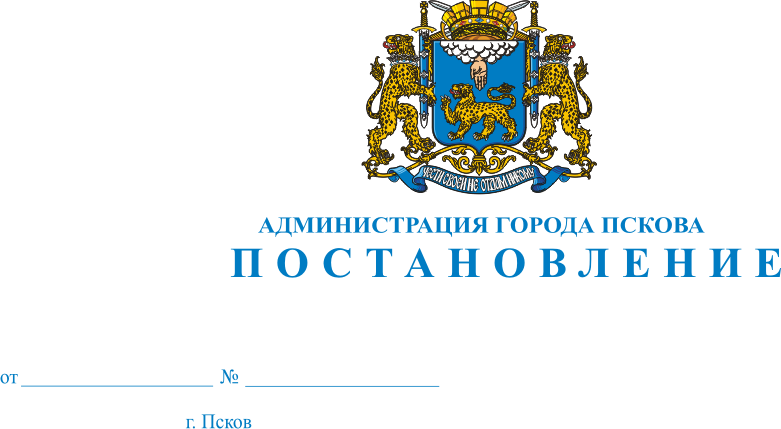 О внесении изменений в постановление Администрации города Пскова                         от 16.12.2021 № 1862 «Об утверждении муниципальной программы                                     « Формирование современной городской среды муниципального образования «Город Псков» В целях приведения финансового обеспечения и содержания                              муниципальной программы в соответствие с решением Псковской городской Думы от 29.03.2024 № 347 «О внесении изменений в решение Псковской                     городской Думы от 21.12.2023 № 320 «О бюджете города Пскова на 2024 год и плановый период 2025 и 2026 годов», в соответствии со статьей 179                     Бюджетного кодекса Российской Федерации, статьей 62 Положения                                 о бюджетном       процессе в муниципальном образовании «Город Псков», утвержденного решением Псковской городской Думы от 27.02.2013 № 432, постановлением Администрации города Пскова от 13.02.2014 № 232                         «Об утверждении Порядка разработки, формирования, реализации и оценки эффективности муниципальных программ города Пскова», руководствуясь статьями 28 и 32 Устава муниципального образования «Город Псков»,                        Администрация города ПсковаПОСТАНОВЛЯЕТ:Внести в приложение к постановлению Администрации города Пскова от 16.12.2021 №1862 «Муниципальная программа «Формирование                 современной городской среды муниципального образования «Город Псков» следующие изменения:в разделе I «Паспорт муниципальной программы «Формирование современной городской среды муниципального образования «Город Псков»:а) строку «Источники финансирования МП, в том числе по годам:» изложить в следующей редакции:«»;в) строку «Ожидаемые результаты реализации программы» изложить в следующей редакции:«»;в таблице «Сведения о расчете показателей (индикаторов) муниципальной программы» раздела IV «Сведения о целевых индикаторах» строку «Количество реализованных проектов территориальных общественных самоуправлений» изложить в следующей редакции:«в разделе V «Обоснование включения подпрограмм, ведомственных целевых программ и отдельных мероприятий в структуру муниципальной программы, характеристика основных мероприятий» Основное мероприятие 1.1 «Благоустройство дворовых и общественных территорий в соответствии с правилами благоустройства города Пскова» дополнить строкой 13) следующего содержания:«13) реализация инициативных проектов в муниципальном образовании «Город Псков» в соответствии с адресным перечнем (п. 7 приложения 4 к муниципальной программе «Формирование современной городской среды муниципального образования «Город Псков»»;в Приложении 1 «Целевые индикаторы муниципальной программы «Формирование современной городской среды муниципального образования «Город Псков» строки 1.1, 1.2 изложить в следующей редакции:«»;»;Приложение 2 «Перечень основных мероприятий и сведения об объемах финансирования задач программы «Формирование современной городской среды муниципального образования «Город Псков» к МП «Формирование              современной городской среды муниципального образования «Город Псков» изложить в новой редакции: « Приложение 2к МП«Формирование современной городской средымуниципального образования «Город Псков»Переченьосновных мероприятий и сведения об объемах финансированиязадач программы «Формирование современной городской средымуниципального образования «Город Псков»6) в Приложении 4 «Адресные перечни» к муниципальной программе «Формирование современной городской среды муниципального образования «Город Псков»:а) таблицу «Общественная территория 2024г.» пункта 4 «Адресный перечень общественных территорий, подлежащих благоустройству в рамках участия в реализации Государственной программы «Формирование современной городской среды» дополнить строкой 6 в следующей редакции:«»;б) пункт 6 «Адресный перечень выполнения мероприятий по проектам территориальных общественных самоуправлений» дополнить таблицей «Проекты (мероприятия) ТОС 2024 г.» в следующей редакции:«»;в) дополнить таблицей 7 «Перечень инициативных проектов» следующего содержания:«7. Инициативные проектыГлава города Пскова      Б.А. ЕЛКИН »;2. Настоящее постановление вступает в силу с момента его подписания.3. Опубликовать настоящее постановление в газете «Псковские новости» и разместить на официальном сайте муниципального образования «Город Псков» в сети Интернет.4. Контроль за исполнением настоящего постановления возложить на заместителя Главы Администрации города Пскова Саенко А.К.Глава города Пскова                                                                               Б.А. ЕлкинИсточники финансирования МП, в том числе по годам:Расходы (тыс. руб.)Расходы (тыс. руб.)Расходы (тыс. руб.)Расходы (тыс. руб.)Расходы (тыс. руб.)Расходы (тыс. руб.)Расходы (тыс. руб.)Расходы (тыс. руб.)Расходы (тыс. руб.)Расходы (тыс. руб.)Источники финансирования МП, в том числе по годам:2022год2023год 2024год2025год2026год2027год2028 год2029 год2030 годИтогоместный бюджет43711,731040,629779,34560,04560,04560,04560,04560,04560,0131891,6областной бюджет7771,81319,95785,714877,4федеральный бюджет48996,054397,348667,2152060,5внебюджетные средства220,0220,0Всего по программе:100479,5 86757,884452,24560,04560,04560,04560,04560,04560,0299049,5Ожидаемые результаты реализации программы1. К 2030 году уровень комфорта и безопасности городской среды с участием заинтересованных сообществ повышен на 21,3 Га территорий города.2. Благоустроено общественных территорий с 2022 по 2030 годы не менее 36.3. Благоустроено дворовых территорий многоквартирных домов с 2022 по 2030 годы не менее 43.4. Доля граждан, принявших участие в решении вопросов развития городской среды, от общего количества граждан от 14 лет, проживающих на территории города Пскова, к 2030 году составляет не менее 40%.Количество реализованных проектов территориальных общественных самоуправлений и иных инициативных проектовЕд.Не требует                 расчетаОтчетные данные УГХВ соответствии с п. 6 и 7 Приложения 41.1Количество общественных территорий, благоустройство которых завершеноШт.3221662101X1.2Количество дворовых территорий многоквартирных домов, благоустройство которых завершеноШт.9363241111111XНаименова-ние                    основного мероприятияСрок реализации основного мероприятияОбъем финанси-рования(тыс. рублей)В том числе за счет средствВ том числе за счет средствВ том числе за счет средствВ том числе за счет средствИсполни-тель основного мероприятияОжидаемый        результат             выполнения         основного            мероприятия         на конец срока действияПоказатели (индикаторы) результативности выполнения основных            мероприятий, по годам реализацииПоказатели (индикаторы) результативности выполнения основных            мероприятий, по годам реализацииПоказатели (индикаторы) результативности выполнения основных            мероприятий, по годам реализацииПоказатели (индикаторы) результативности выполнения основных            мероприятий, по годам реализацииСвязь основных              мероприятий            с показателями муниципальной программы и подпрограммыНаименова-ние                    основного мероприятияСрок реализации основного мероприятияОбъем финанси-рования(тыс. рублей)Федеральный бюджетОбластной бюджетМестный бюджетВнебюджетные источникиИсполни-тель основного мероприятияОжидаемый        результат             выполнения         основного            мероприятия         на конец срока действияПоказатели (индикаторы) результативности выполнения основных            мероприятий, по годам реализацииПоказатели (индикаторы) результативности выполнения основных            мероприятий, по годам реализацииПоказатели (индикаторы) результативности выполнения основных            мероприятий, по годам реализацииПоказатели (индикаторы) результативности выполнения основных            мероприятий, по годам реализацииСвязь основных              мероприятий            с показателями муниципальной программы и подпрограммыНаименова-ние                    основного мероприятияСрок реализации основного мероприятияОбъем финанси-рования(тыс. рублей)Федеральный бюджетОбластной бюджетМестный бюджетВнебюджетные источникиИсполни-тель основного мероприятияОжидаемый        результат             выполнения         основного            мероприятия         на конец срока действияНаименование               и единица измеренияЗначения погодамреализацииЗначения погодамреализацииЗначения погодамреализацииСвязь основных              мероприятий            с показателями муниципальной программы и подпрограммыНаименова-ние                    основного мероприятияСрок реализации основного мероприятияОбъем финанси-рования(тыс. рублей)Федеральный бюджетОбластной бюджетМестный бюджетВнебюджетные источникиИсполни-тель основного мероприятияОжидаемый        результат             выполнения         основного            мероприятия         на конец срока действияНаименование               и единица измерения1.2.3.Связь основных              мероприятий            с показателями муниципальной программы и подпрограммы1234567891011121314Задача 1. Повышение уровня благоустроенности дворовых и общественных территорий города ПсковаЗадача 1. Повышение уровня благоустроенности дворовых и общественных территорий города ПсковаЗадача 1. Повышение уровня благоустроенности дворовых и общественных территорий города ПсковаЗадача 1. Повышение уровня благоустроенности дворовых и общественных территорий города ПсковаЗадача 1. Повышение уровня благоустроенности дворовых и общественных территорий города ПсковаЗадача 1. Повышение уровня благоустроенности дворовых и общественных территорий города ПсковаЗадача 1. Повышение уровня благоустроенности дворовых и общественных территорий города ПсковаЗадача 1. Повышение уровня благоустроенности дворовых и общественных территорий города ПсковаЗадача 1. Повышение уровня благоустроенности дворовых и общественных территорий города ПсковаЗадача 1. Повышение уровня благоустроенности дворовых и общественных территорий города ПсковаЗадача 1. Повышение уровня благоустроенности дворовых и общественных территорий города ПсковаЗадача 1. Повышение уровня благоустроенности дворовых и общественных территорий города ПсковаЗадача 1. Повышение уровня благоустроенности дворовых и общественных территорий города ПсковаЗадача 1. Повышение уровня благоустроенности дворовых и общественных территорий города ПсковаОсновное      мероприятие 1.1.Благоустройство дворовых и                общественных тер-              риторий в соответствии с правилами благоустройства города Псковавсего137739,806049,1131470,7220,0УГХ АГП,КФкСиДМ,МКУ СЗК 2030 году            выполнено благоустройство 61 территорий города Пскова            в соответствии             с адресными          перечнями (приложение 4 к программе, п. 1,3), реализованы проекты тер-          риториальных общественных самоуправлений в соответствии с перечнем (приложение 4 к программе, п. 6) и иные инициативные проекты(приложение 4 к программе, п. 7)XXXXПлощадь                  территории          города Пскова, комфортность             и безопасность городской среды, которой повышена с участием заинтересованных сообществ.Количество             общественных территорий,      благоустройство которых завершено в текущем году.Количество           дворовых тер    риторий многоквартирных             домов, благоустройство               которых завершено в текущем годуОсновное      мероприятие 1.1.Благоустройство дворовых и                общественных тер-              риторий в соответствии с правилами благоустройства города Пскова2022 год45713,9235043363,9УГХ АГП,КФкСиДМ,МКУ СЗК 2030 году            выполнено благоустройство 61 территорий города Пскова            в соответствии             с адресными          перечнями (приложение 4 к программе, п. 1,3), реализованы проекты тер-          риториальных общественных самоуправлений в соответствии с перечнем (приложение 4 к программе, п. 6) и иные инициативные проекты(приложение 4 к программе, п. 7)1. Количество благоустроенных дворовых тер-            риторий многоквартирных домов без использования средств субсидии ежегодно (шт.)2. Количество благоустроенных территорий общего пользования, без использования средств субсидии (шт.)3. Количество реализованных проектов территориальных общественных самоуправлений и иных инициативных проектов(ед.)23202Площадь                  территории          города Пскова, комфортность             и безопасность городской среды, которой повышена с участием заинтересованных сообществ.Количество             общественных территорий,      благоустройство которых завершено в текущем году.Количество           дворовых тер    риторий многоквартирных             домов, благоустройство               которых завершено в текущем годуОсновное      мероприятие 1.1.Благоустройство дворовых и                общественных тер-              риторий в соответствии с правилами благоустройства города Пскова2023 год31811,0770,431040,6УГХ АГП,КФкСиДМ,МКУ СЗК 2030 году            выполнено благоустройство 61 территорий города Пскова            в соответствии             с адресными          перечнями (приложение 4 к программе, п. 1,3), реализованы проекты тер-          риториальных общественных самоуправлений в соответствии с перечнем (приложение 4 к программе, п. 6) и иные инициативные проекты(приложение 4 к программе, п. 7)1. Количество благоустроенных дворовых тер-            риторий многоквартирных домов без использования средств субсидии ежегодно (шт.)2. Количество благоустроенных территорий общего пользования, без использования средств субсидии (шт.)3. Количество реализованных проектов территориальных общественных самоуправлений и иных инициативных проектов(ед.)4216Площадь                  территории          города Пскова, комфортность             и безопасность городской среды, которой повышена с участием заинтересованных сообществ.Количество             общественных территорий,      благоустройство которых завершено в текущем году.Количество           дворовых тер    риторий многоквартирных             домов, благоустройство               которых завершено в текущем годуОсновное      мероприятие 1.1.Благоустройство дворовых и                общественных тер-              риторий в соответствии с правилами благоустройства города Пскова2024 год32854,92928,729706,2220,0УГХ АГП,КФкСиДМ,МКУ СЗК 2030 году            выполнено благоустройство 61 территорий города Пскова            в соответствии             с адресными          перечнями (приложение 4 к программе, п. 1,3), реализованы проекты тер-          риториальных общественных самоуправлений в соответствии с перечнем (приложение 4 к программе, п. 6) и иные инициативные проекты(приложение 4 к программе, п. 7)1. Количество благоустроенных дворовых тер-            риторий многоквартирных домов без использования средств субсидии ежегодно (шт.)2. Количество благоустроенных территорий общего пользования, без использования средств субсидии (шт.)3. Количество реализованных проектов территориальных общественных самоуправлений и иных инициативных проектов(ед.)117Площадь                  территории          города Пскова, комфортность             и безопасность городской среды, которой повышена с участием заинтересованных сообществ.Количество             общественных территорий,      благоустройство которых завершено в текущем году.Количество           дворовых тер    риторий многоквартирных             домов, благоустройство               которых завершено в текущем годуОсновное      мероприятие 1.1.Благоустройство дворовых и                общественных тер-              риторий в соответствии с правилами благоустройства города Пскова2025 год4560,04560,0УГХ АГП,КФкСиДМ,МКУ СЗК 2030 году            выполнено благоустройство 61 территорий города Пскова            в соответствии             с адресными          перечнями (приложение 4 к программе, п. 1,3), реализованы проекты тер-          риториальных общественных самоуправлений в соответствии с перечнем (приложение 4 к программе, п. 6) и иные инициативные проекты(приложение 4 к программе, п. 7)1. Количество благоустроенных дворовых тер-            риторий многоквартирных домов без использования средств субсидии ежегодно (шт.)2. Количество благоустроенных территорий общего пользования, без использования средств субсидии (шт.)3. Количество реализованных проектов территориальных общественных самоуправлений и иных инициативных проектов(ед.)12	-Площадь                  территории          города Пскова, комфортность             и безопасность городской среды, которой повышена с участием заинтересованных сообществ.Количество             общественных территорий,      благоустройство которых завершено в текущем году.Количество           дворовых тер    риторий многоквартирных             домов, благоустройство               которых завершено в текущем годуОсновное      мероприятие 1.1.Благоустройство дворовых и                общественных тер-              риторий в соответствии с правилами благоустройства города Пскова2026 год4560,04560,0УГХ АГП,КФкСиДМ,МКУ СЗК 2030 году            выполнено благоустройство 61 территорий города Пскова            в соответствии             с адресными          перечнями (приложение 4 к программе, п. 1,3), реализованы проекты тер-          риториальных общественных самоуправлений в соответствии с перечнем (приложение 4 к программе, п. 6) и иные инициативные проекты(приложение 4 к программе, п. 7)1. Количество благоустроенных дворовых тер-            риторий многоквартирных домов без использования средств субсидии ежегодно (шт.)2. Количество благоустроенных территорий общего пользования, без использования средств субсидии (шт.)3. Количество реализованных проектов территориальных общественных самоуправлений и иных инициативных проектов(ед.)11-Площадь                  территории          города Пскова, комфортность             и безопасность городской среды, которой повышена с участием заинтересованных сообществ.Количество             общественных территорий,      благоустройство которых завершено в текущем году.Количество           дворовых тер    риторий многоквартирных             домов, благоустройство               которых завершено в текущем годуОсновное      мероприятие 1.1.Благоустройство дворовых и                общественных тер-              риторий в соответствии с правилами благоустройства города Пскова2027 год4560,04560,0УГХ АГП,КФкСиДМ,МКУ СЗК 2030 году            выполнено благоустройство 61 территорий города Пскова            в соответствии             с адресными          перечнями (приложение 4 к программе, п. 1,3), реализованы проекты тер-          риториальных общественных самоуправлений в соответствии с перечнем (приложение 4 к программе, п. 6) и иные инициативные проекты(приложение 4 к программе, п. 7)1. Количество благоустроенных дворовых тер-            риторий многоквартирных домов без использования средств субсидии ежегодно (шт.)2. Количество благоустроенных территорий общего пользования, без использования средств субсидии (шт.)3. Количество реализованных проектов территориальных общественных самоуправлений и иных инициативных проектов(ед.)1--Площадь                  территории          города Пскова, комфортность             и безопасность городской среды, которой повышена с участием заинтересованных сообществ.Количество             общественных территорий,      благоустройство которых завершено в текущем году.Количество           дворовых тер    риторий многоквартирных             домов, благоустройство               которых завершено в текущем годуОсновное      мероприятие 1.1.Благоустройство дворовых и                общественных тер-              риторий в соответствии с правилами благоустройства города Пскова2028год4560,04560,0УГХ АГП,КФкСиДМ,МКУ СЗК 2030 году            выполнено благоустройство 61 территорий города Пскова            в соответствии             с адресными          перечнями (приложение 4 к программе, п. 1,3), реализованы проекты тер-          риториальных общественных самоуправлений в соответствии с перечнем (приложение 4 к программе, п. 6) и иные инициативные проекты(приложение 4 к программе, п. 7)1. Количество благоустроенных дворовых тер-            риторий многоквартирных домов без использования средств субсидии ежегодно (шт.)2. Количество благоустроенных территорий общего пользования, без использования средств субсидии (шт.)3. Количество реализованных проектов территориальных общественных самоуправлений и иных инициативных проектов(ед.)11Площадь                  территории          города Пскова, комфортность             и безопасность городской среды, которой повышена с участием заинтересованных сообществ.Количество             общественных территорий,      благоустройство которых завершено в текущем году.Количество           дворовых тер    риторий многоквартирных             домов, благоустройство               которых завершено в текущем годуОсновное      мероприятие 1.1.Благоустройство дворовых и                общественных тер-              риторий в соответствии с правилами благоустройства города Пскова2029год4560,04560,0УГХ АГП,КФкСиДМ,МКУ СЗК 2030 году            выполнено благоустройство 61 территорий города Пскова            в соответствии             с адресными          перечнями (приложение 4 к программе, п. 1,3), реализованы проекты тер-          риториальных общественных самоуправлений в соответствии с перечнем (приложение 4 к программе, п. 6) и иные инициативные проекты(приложение 4 к программе, п. 7)1. Количество благоустроенных дворовых тер-            риторий многоквартирных домов без использования средств субсидии ежегодно (шт.)2. Количество благоустроенных территорий общего пользования, без использования средств субсидии (шт.)3. Количество реализованных проектов территориальных общественных самоуправлений и иных инициативных проектов(ед.)1Площадь                  территории          города Пскова, комфортность             и безопасность городской среды, которой повышена с участием заинтересованных сообществ.Количество             общественных территорий,      благоустройство которых завершено в текущем году.Количество           дворовых тер    риторий многоквартирных             домов, благоустройство               которых завершено в текущем годуОсновное      мероприятие 1.1.Благоустройство дворовых и                общественных тер-              риторий в соответствии с правилами благоустройства города Пскова2030год4560,04560,0УГХ АГП,КФкСиДМ,МКУ СЗК 2030 году            выполнено благоустройство 61 территорий города Пскова            в соответствии             с адресными          перечнями (приложение 4 к программе, п. 1,3), реализованы проекты тер-          риториальных общественных самоуправлений в соответствии с перечнем (приложение 4 к программе, п. 6) и иные инициативные проекты(приложение 4 к программе, п. 7)1. Количество благоустроенных дворовых тер-            риторий многоквартирных домов без использования средств субсидии ежегодно (шт.)2. Количество благоустроенных территорий общего пользования, без использования средств субсидии (шт.)3. Количество реализованных проектов территориальных общественных самоуправлений и иных инициативных проектов(ед.)1Площадь                  территории          города Пскова, комфортность             и безопасность городской среды, которой повышена с участием заинтересованных сообществ.Количество             общественных территорий,      благоустройство которых завершено в текущем году.Количество           дворовых тер    риторий многоквартирных             домов, благоустройство               которых завершено в текущем годуОсновное мероприятие 1.2(Региональный проект «Формирование комфортной городской среды») Благоустройство дворовых территорий многоквартирных домов и муниципальных территорий общего пользования города Пскова в рамках участия в реализации Государственной программы Псковской области «Формирование                             современной городской среды»всего161309,7152060,58828,3420,9УГХ АГП,МКУ СЗК 2030 году              благоустроено 20 объектов в соответствии с адресным перечнем (приложение 4 к программе, п. 2 и 4) в рамках участия в реализации Государственной программы Псковской области «Формирование современной городской среды»XXXXОсновное мероприятие 1.2(Региональный проект «Формирование комфортной городской среды») Благоустройство дворовых территорий многоквартирных домов и муниципальных территорий общего пользования города Пскова в рамках участия в реализации Государственной программы Псковской области «Формирование                             современной городской среды»2022 год54765,648996,05421,8347,8УГХ АГП,МКУ СЗК 2030 году              благоустроено 20 объектов в соответствии с адресным перечнем (приложение 4 к программе, п. 2 и 4) в рамках участия в реализации Государственной программы Псковской области «Формирование современной городской среды»1. Количество благоустроенных дворовых тер-            риторий в рамках участия в реализации Государственной программы Псковской области «Формирование современной городской среды» ежегодно (шт.)2. Количество благоустроенных общественных территорий в рамках участия в реализации Государственной программы Псковской области «Формирование современной                     городской среды» ежегодно (шт.)101-Площадь тер-         ритории города Пскова, комфортность и    безопасность    городской среды которой повышена с    участием заинтересованных сообществ.Количество общественных территорий, благоустройство которых завершено в текущем году.Количество дворовых территорий многоквартирных домов, благоустройство которых завершено в текущем годуОсновное мероприятие 1.2(Региональный проект «Формирование комфортной городской среды») Благоустройство дворовых территорий многоквартирных домов и муниципальных территорий общего пользования города Пскова в рамках участия в реализации Государственной программы Псковской области «Формирование                             современной городской среды»2023 год54946,854397,3549,5УГХ АГП,МКУ СЗК 2030 году              благоустроено 20 объектов в соответствии с адресным перечнем (приложение 4 к программе, п. 2 и 4) в рамках участия в реализации Государственной программы Псковской области «Формирование современной городской среды»1. Количество благоустроенных дворовых тер-            риторий в рамках участия в реализации Государственной программы Псковской области «Формирование современной городской среды» ежегодно (шт.)2. Количество благоустроенных общественных территорий в рамках участия в реализации Государственной программы Псковской области «Формирование современной                     городской среды» ежегодно (шт.)-4-Площадь тер-         ритории города Пскова, комфортность и    безопасность    городской среды которой повышена с    участием заинтересованных сообществ.Количество общественных территорий, благоустройство которых завершено в текущем году.Количество дворовых территорий многоквартирных домов, благоустройство которых завершено в текущем годуОсновное мероприятие 1.2(Региональный проект «Формирование комфортной городской среды») Благоустройство дворовых территорий многоквартирных домов и муниципальных территорий общего пользования города Пскова в рамках участия в реализации Государственной программы Псковской области «Формирование                             современной городской среды»2024 год51597,348667,2285773,1УГХ АГП,МКУ СЗК 2030 году              благоустроено 20 объектов в соответствии с адресным перечнем (приложение 4 к программе, п. 2 и 4) в рамках участия в реализации Государственной программы Псковской области «Формирование современной городской среды»1. Количество благоустроенных дворовых тер-            риторий в рамках участия в реализации Государственной программы Псковской области «Формирование современной городской среды» ежегодно (шт.)2. Количество благоустроенных общественных территорий в рамках участия в реализации Государственной программы Псковской области «Формирование современной                     городской среды» ежегодно (шт.)5-Площадь тер-         ритории города Пскова, комфортность и    безопасность    городской среды которой повышена с    участием заинтересованных сообществ.Количество общественных территорий, благоустройство которых завершено в текущем году.Количество дворовых территорий многоквартирных домов, благоустройство которых завершено в текущем годуОсновное мероприятие 1.2(Региональный проект «Формирование комфортной городской среды») Благоустройство дворовых территорий многоквартирных домов и муниципальных территорий общего пользования города Пскова в рамках участия в реализации Государственной программы Псковской области «Формирование                             современной городской среды»2025 годУГХ АГП,МКУ СЗК 2030 году              благоустроено 20 объектов в соответствии с адресным перечнем (приложение 4 к программе, п. 2 и 4) в рамках участия в реализации Государственной программы Псковской области «Формирование современной городской среды»1. Количество благоустроенных дворовых тер-            риторий в рамках участия в реализации Государственной программы Псковской области «Формирование современной городской среды» ежегодно (шт.)2. Количество благоустроенных общественных территорий в рамках участия в реализации Государственной программы Псковской области «Формирование современной                     городской среды» ежегодно (шт.)-Площадь тер-         ритории города Пскова, комфортность и    безопасность    городской среды которой повышена с    участием заинтересованных сообществ.Количество общественных территорий, благоустройство которых завершено в текущем году.Количество дворовых территорий многоквартирных домов, благоустройство которых завершено в текущем годуОсновное мероприятие 1.2(Региональный проект «Формирование комфортной городской среды») Благоустройство дворовых территорий многоквартирных домов и муниципальных территорий общего пользования города Пскова в рамках участия в реализации Государственной программы Псковской области «Формирование                             современной городской среды»2026 годУГХ АГП,МКУ СЗК 2030 году              благоустроено 20 объектов в соответствии с адресным перечнем (приложение 4 к программе, п. 2 и 4) в рамках участия в реализации Государственной программы Псковской области «Формирование современной городской среды»1. Количество благоустроенных дворовых тер-            риторий в рамках участия в реализации Государственной программы Псковской области «Формирование современной городской среды» ежегодно (шт.)2. Количество благоустроенных общественных территорий в рамках участия в реализации Государственной программы Псковской области «Формирование современной                     городской среды» ежегодно (шт.)-Площадь тер-         ритории города Пскова, комфортность и    безопасность    городской среды которой повышена с    участием заинтересованных сообществ.Количество общественных территорий, благоустройство которых завершено в текущем году.Количество дворовых территорий многоквартирных домов, благоустройство которых завершено в текущем годуОсновное мероприятие 1.2(Региональный проект «Формирование комфортной городской среды») Благоустройство дворовых территорий многоквартирных домов и муниципальных территорий общего пользования города Пскова в рамках участия в реализации Государственной программы Псковской области «Формирование                             современной городской среды»2027 годУГХ АГП,МКУ СЗК 2030 году              благоустроено 20 объектов в соответствии с адресным перечнем (приложение 4 к программе, п. 2 и 4) в рамках участия в реализации Государственной программы Псковской области «Формирование современной городской среды»1. Количество благоустроенных дворовых тер-            риторий в рамках участия в реализации Государственной программы Псковской области «Формирование современной городской среды» ежегодно (шт.)2. Количество благоустроенных общественных территорий в рамках участия в реализации Государственной программы Псковской области «Формирование современной                     городской среды» ежегодно (шт.)-Площадь тер-         ритории города Пскова, комфортность и    безопасность    городской среды которой повышена с    участием заинтересованных сообществ.Количество общественных территорий, благоустройство которых завершено в текущем году.Количество дворовых территорий многоквартирных домов, благоустройство которых завершено в текущем годуОсновное мероприятие 1.2(Региональный проект «Формирование комфортной городской среды») Благоустройство дворовых территорий многоквартирных домов и муниципальных территорий общего пользования города Пскова в рамках участия в реализации Государственной программы Псковской области «Формирование                             современной городской среды»2028годУГХ АГП,МКУ СЗК 2030 году              благоустроено 20 объектов в соответствии с адресным перечнем (приложение 4 к программе, п. 2 и 4) в рамках участия в реализации Государственной программы Псковской области «Формирование современной городской среды»1. Количество благоустроенных дворовых тер-            риторий в рамках участия в реализации Государственной программы Псковской области «Формирование современной городской среды» ежегодно (шт.)2. Количество благоустроенных общественных территорий в рамках участия в реализации Государственной программы Псковской области «Формирование современной                     городской среды» ежегодно (шт.)Площадь тер-         ритории города Пскова, комфортность и    безопасность    городской среды которой повышена с    участием заинтересованных сообществ.Количество общественных территорий, благоустройство которых завершено в текущем году.Количество дворовых территорий многоквартирных домов, благоустройство которых завершено в текущем годуОсновное мероприятие 1.2(Региональный проект «Формирование комфортной городской среды») Благоустройство дворовых территорий многоквартирных домов и муниципальных территорий общего пользования города Пскова в рамках участия в реализации Государственной программы Псковской области «Формирование                             современной городской среды»2029годУГХ АГП,МКУ СЗК 2030 году              благоустроено 20 объектов в соответствии с адресным перечнем (приложение 4 к программе, п. 2 и 4) в рамках участия в реализации Государственной программы Псковской области «Формирование современной городской среды»1. Количество благоустроенных дворовых тер-            риторий в рамках участия в реализации Государственной программы Псковской области «Формирование современной городской среды» ежегодно (шт.)2. Количество благоустроенных общественных территорий в рамках участия в реализации Государственной программы Псковской области «Формирование современной                     городской среды» ежегодно (шт.)Площадь тер-         ритории города Пскова, комфортность и    безопасность    городской среды которой повышена с    участием заинтересованных сообществ.Количество общественных территорий, благоустройство которых завершено в текущем году.Количество дворовых территорий многоквартирных домов, благоустройство которых завершено в текущем годуОсновное мероприятие 1.2(Региональный проект «Формирование комфортной городской среды») Благоустройство дворовых территорий многоквартирных домов и муниципальных территорий общего пользования города Пскова в рамках участия в реализации Государственной программы Псковской области «Формирование                             современной городской среды»2030годУГХ АГП,МКУ СЗК 2030 году              благоустроено 20 объектов в соответствии с адресным перечнем (приложение 4 к программе, п. 2 и 4) в рамках участия в реализации Государственной программы Псковской области «Формирование современной городской среды»1. Количество благоустроенных дворовых тер-            риторий в рамках участия в реализации Государственной программы Псковской области «Формирование современной городской среды» ежегодно (шт.)2. Количество благоустроенных общественных территорий в рамках участия в реализации Государственной программы Псковской области «Формирование современной                     городской среды» ежегодно (шт.)Площадь тер-         ритории города Пскова, комфортность и    безопасность    городской среды которой повышена с    участием заинтересованных сообществ.Количество общественных территорий, благоустройство которых завершено в текущем году.Количество дворовых территорий многоквартирных домов, благоустройство которых завершено в текущем годуИтого по                      задачеВсего299049,5152060,514877,4131891,6220,0УГХ АГП,МКУ СЗК 2030 году              благоустроено 20 объектов в соответствии с адресным перечнем (приложение 4 к программе, п. 2 и 4) в рамках участия в реализации Государственной программы Псковской области «Формирование современной городской среды»XXXXЗадача 2. Организация и обеспечение возможности ответственного участия жителей в решении вопросов по формированию и благоустройству территорий города Пскова.Задача 2. Организация и обеспечение возможности ответственного участия жителей в решении вопросов по формированию и благоустройству территорий города Пскова.Задача 2. Организация и обеспечение возможности ответственного участия жителей в решении вопросов по формированию и благоустройству территорий города Пскова.Задача 2. Организация и обеспечение возможности ответственного участия жителей в решении вопросов по формированию и благоустройству территорий города Пскова.Задача 2. Организация и обеспечение возможности ответственного участия жителей в решении вопросов по формированию и благоустройству территорий города Пскова.Задача 2. Организация и обеспечение возможности ответственного участия жителей в решении вопросов по формированию и благоустройству территорий города Пскова.Задача 2. Организация и обеспечение возможности ответственного участия жителей в решении вопросов по формированию и благоустройству территорий города Пскова.Задача 2. Организация и обеспечение возможности ответственного участия жителей в решении вопросов по формированию и благоустройству территорий города Пскова.Задача 2. Организация и обеспечение возможности ответственного участия жителей в решении вопросов по формированию и благоустройству территорий города Пскова.Задача 2. Организация и обеспечение возможности ответственного участия жителей в решении вопросов по формированию и благоустройству территорий города Пскова.Задача 2. Организация и обеспечение возможности ответственного участия жителей в решении вопросов по формированию и благоустройству территорий города Пскова.Задача 2. Организация и обеспечение возможности ответственного участия жителей в решении вопросов по формированию и благоустройству территорий города Пскова.Задача 2. Организация и обеспечение возможности ответственного участия жителей в решении вопросов по формированию и благоустройству территорий города Пскова.Задача 2. Организация и обеспечение возможности ответственного участия жителей в решении вопросов по формированию и благоустройству территорий города Пскова.Основное мероприятие 2.1.Организация трудового и финансового участия заинтересованных граждан, организаций при реализации мероприятий по благоустройству дворовых территорий.всегоУГХ АГПЕжегодно обеспечено трудовое и (или) финансовое участие жителей в реализации 100% проектов благоустройства дворовых территорий многоквартирных домов, требующих по условиям программы такого участия.XXXXОсновное мероприятие 2.1.Организация трудового и финансового участия заинтересованных граждан, организаций при реализации мероприятий по благоустройству дворовых территорий.2022 годУГХ АГПЕжегодно обеспечено трудовое и (или) финансовое участие жителей в реализации 100% проектов благоустройства дворовых территорий многоквартирных домов, требующих по условиям программы такого участия.1. Доля проектов благоустройства, в реализации которых обеспечено трудовое и (или) финансовое участие граждан и организаций, из числа требующих такого участия по условиям программы (процент)100--Площадь тер-   ритории города Пскова, комфортность и             безопасность    городской среды которой повышена с участием заинтересованных сообществ.Доля граждан, принявших участие в решении вопросов развития городской среды, от общего количества граждан от 14 лет, проживающих на территории города ПсковаОсновное мероприятие 2.1.Организация трудового и финансового участия заинтересованных граждан, организаций при реализации мероприятий по благоустройству дворовых территорий.2023 годУГХ АГПЕжегодно обеспечено трудовое и (или) финансовое участие жителей в реализации 100% проектов благоустройства дворовых территорий многоквартирных домов, требующих по условиям программы такого участия.1. Доля проектов благоустройства, в реализации которых обеспечено трудовое и (или) финансовое участие граждан и организаций, из числа требующих такого участия по условиям программы (процент)100--Основное мероприятие 2.1.Организация трудового и финансового участия заинтересованных граждан, организаций при реализации мероприятий по благоустройству дворовых территорий.2024 годУГХ АГПЕжегодно обеспечено трудовое и (или) финансовое участие жителей в реализации 100% проектов благоустройства дворовых территорий многоквартирных домов, требующих по условиям программы такого участия.1. Доля проектов благоустройства, в реализации которых обеспечено трудовое и (или) финансовое участие граждан и организаций, из числа требующих такого участия по условиям программы (процент)100--Основное мероприятие 2.1.Организация трудового и финансового участия заинтересованных граждан, организаций при реализации мероприятий по благоустройству дворовых территорий.2025 годУГХ АГПЕжегодно обеспечено трудовое и (или) финансовое участие жителей в реализации 100% проектов благоустройства дворовых территорий многоквартирных домов, требующих по условиям программы такого участия.1. Доля проектов благоустройства, в реализации которых обеспечено трудовое и (или) финансовое участие граждан и организаций, из числа требующих такого участия по условиям программы (процент)100--Основное мероприятие 2.1.Организация трудового и финансового участия заинтересованных граждан, организаций при реализации мероприятий по благоустройству дворовых территорий.2026 годУГХ АГПЕжегодно обеспечено трудовое и (или) финансовое участие жителей в реализации 100% проектов благоустройства дворовых территорий многоквартирных домов, требующих по условиям программы такого участия.1. Доля проектов благоустройства, в реализации которых обеспечено трудовое и (или) финансовое участие граждан и организаций, из числа требующих такого участия по условиям программы (процент)100--Основное мероприятие 2.1.Организация трудового и финансового участия заинтересованных граждан, организаций при реализации мероприятий по благоустройству дворовых территорий.2027 годУГХ АГПЕжегодно обеспечено трудовое и (или) финансовое участие жителей в реализации 100% проектов благоустройства дворовых территорий многоквартирных домов, требующих по условиям программы такого участия.1. Доля проектов благоустройства, в реализации которых обеспечено трудовое и (или) финансовое участие граждан и организаций, из числа требующих такого участия по условиям программы (процент)100--Основное мероприятие 2.1.Организация трудового и финансового участия заинтересованных граждан, организаций при реализации мероприятий по благоустройству дворовых территорий.2028годУГХ АГПЕжегодно обеспечено трудовое и (или) финансовое участие жителей в реализации 100% проектов благоустройства дворовых территорий многоквартирных домов, требующих по условиям программы такого участия.1. Доля проектов благоустройства, в реализации которых обеспечено трудовое и (или) финансовое участие граждан и организаций, из числа требующих такого участия по условиям программы (процент)100Основное мероприятие 2.1.Организация трудового и финансового участия заинтересованных граждан, организаций при реализации мероприятий по благоустройству дворовых территорий.2029годУГХ АГПЕжегодно обеспечено трудовое и (или) финансовое участие жителей в реализации 100% проектов благоустройства дворовых территорий многоквартирных домов, требующих по условиям программы такого участия.1. Доля проектов благоустройства, в реализации которых обеспечено трудовое и (или) финансовое участие граждан и организаций, из числа требующих такого участия по условиям программы (процент)100Основное мероприятие 2.1.Организация трудового и финансового участия заинтересованных граждан, организаций при реализации мероприятий по благоустройству дворовых территорий.2030годУГХ АГПЕжегодно обеспечено трудовое и (или) финансовое участие жителей в реализации 100% проектов благоустройства дворовых территорий многоквартирных домов, требующих по условиям программы такого участия.1. Доля проектов благоустройства, в реализации которых обеспечено трудовое и (или) финансовое участие граждан и организаций, из числа требующих такого участия по условиям программы (процент)100Основное мероприятие 2.2.Организация участия заинтересованных граждан, организаций в общественных обсуждениях и рейтинговых голосованиях, общественном контроле за выполнением мероприятий по благоустройству.всегоУГХ АГПОбеспечено выполнение обязательств муниципального образования «Город Псков» в рамках реализации            Государственной программы Псковской области «Формирование современной городской среды» по количеству граждан, вовлеченных в решение вопросов по выбору и благоустройству территорий.К 2030 году количество граждан, принявших участие в решении вопросов развития городской среды, достигнет не менее 52880 человек.XXXXОсновное мероприятие 2.2.Организация участия заинтересованных граждан, организаций в общественных обсуждениях и рейтинговых голосованиях, общественном контроле за выполнением мероприятий по благоустройству.2022 годУГХ АГПОбеспечено выполнение обязательств муниципального образования «Город Псков» в рамках реализации            Государственной программы Псковской области «Формирование современной городской среды» по количеству граждан, вовлеченных в решение вопросов по выбору и благоустройству территорий.К 2030 году количество граждан, принявших участие в решении вопросов развития городской среды, достигнет не менее 52880 человек.1. Количество граждан, принявших участие в решении вопросов развития городской среды,ежегодно (чел.)2. Наличие на сайте ГИС ЖКХ и сайте Администрации города Пскова, в средствах массовой информации актуальной и своевременной информации о ходе реализации проекта(да - 1/нет - 0)не менее 352531-Доля граждан, принявших участие в решении вопросов развития городской среды, от общего количества граждан от 14 лет, проживающих на территории города ПсковаОсновное мероприятие 2.2.Организация участия заинтересованных граждан, организаций в общественных обсуждениях и рейтинговых голосованиях, общественном контроле за выполнением мероприятий по благоустройству.2023 годУГХ АГПОбеспечено выполнение обязательств муниципального образования «Город Псков» в рамках реализации            Государственной программы Псковской области «Формирование современной городской среды» по количеству граждан, вовлеченных в решение вопросов по выбору и благоустройству территорий.К 2030 году количество граждан, принявших участие в решении вопросов развития городской среды, достигнет не менее 52880 человек.1. Количество граждан, принявших участие в решении вопросов развития городской среды,ежегодно (чел.)2. Наличие на сайте ГИС ЖКХ и сайте Администрации города Пскова, в средствах массовой информации актуальной и своевременной информации о ходе реализации проекта(да - 1/нет - 0)не менее 440661-Доля граждан, принявших участие в решении вопросов развития городской среды, от общего количества граждан от 14 лет, проживающих на территории города ПсковаОсновное мероприятие 2.2.Организация участия заинтересованных граждан, организаций в общественных обсуждениях и рейтинговых голосованиях, общественном контроле за выполнением мероприятий по благоустройству.2024 годУГХ АГПОбеспечено выполнение обязательств муниципального образования «Город Псков» в рамках реализации            Государственной программы Псковской области «Формирование современной городской среды» по количеству граждан, вовлеченных в решение вопросов по выбору и благоустройству территорий.К 2030 году количество граждан, принявших участие в решении вопросов развития городской среды, достигнет не менее 52880 человек.1. Количество граждан, принявших участие в решении вопросов развития городской среды,ежегодно (чел.)2. Наличие на сайте ГИС ЖКХ и сайте Администрации города Пскова, в средствах массовой информации актуальной и своевременной информации о ходе реализации проекта(да - 1/нет - 0)не менее 528801-Доля граждан, принявших участие в решении вопросов развития городской среды, от общего количества граждан от 14 лет, проживающих на территории города ПсковаОсновное мероприятие 2.2.Организация участия заинтересованных граждан, организаций в общественных обсуждениях и рейтинговых голосованиях, общественном контроле за выполнением мероприятий по благоустройству.2025 годУГХ АГПОбеспечено выполнение обязательств муниципального образования «Город Псков» в рамках реализации            Государственной программы Псковской области «Формирование современной городской среды» по количеству граждан, вовлеченных в решение вопросов по выбору и благоустройству территорий.К 2030 году количество граждан, принявших участие в решении вопросов развития городской среды, достигнет не менее 52880 человек.1. Количество граждан, принявших участие в решении вопросов развития городской среды,ежегодно (чел.)2. Наличие на сайте ГИС ЖКХ и сайте Администрации города Пскова, в средствах массовой информации актуальной и своевременной информации о ходе реализации проекта(да - 1/нет - 0)не менее 528801-Доля граждан, принявших участие в решении вопросов развития городской среды, от общего количества граждан от 14 лет, проживающих на территории города ПсковаОсновное мероприятие 2.2.Организация участия заинтересованных граждан, организаций в общественных обсуждениях и рейтинговых голосованиях, общественном контроле за выполнением мероприятий по благоустройству.2026 годУГХ АГПОбеспечено выполнение обязательств муниципального образования «Город Псков» в рамках реализации            Государственной программы Псковской области «Формирование современной городской среды» по количеству граждан, вовлеченных в решение вопросов по выбору и благоустройству территорий.К 2030 году количество граждан, принявших участие в решении вопросов развития городской среды, достигнет не менее 52880 человек.1. Количество граждан, принявших участие в решении вопросов развития городской среды,ежегодно (чел.)2. Наличие на сайте ГИС ЖКХ и сайте Администрации города Пскова, в средствах массовой информации актуальной и своевременной информации о ходе реализации проекта(да - 1/нет - 0)не менее 528801-Доля граждан, принявших участие в решении вопросов развития городской среды, от общего количества граждан от 14 лет, проживающих на территории города ПсковаОсновное мероприятие 2.2.Организация участия заинтересованных граждан, организаций в общественных обсуждениях и рейтинговых голосованиях, общественном контроле за выполнением мероприятий по благоустройству.2027 годУГХ АГПОбеспечено выполнение обязательств муниципального образования «Город Псков» в рамках реализации            Государственной программы Псковской области «Формирование современной городской среды» по количеству граждан, вовлеченных в решение вопросов по выбору и благоустройству территорий.К 2030 году количество граждан, принявших участие в решении вопросов развития городской среды, достигнет не менее 52880 человек.1. Количество граждан, принявших участие в решении вопросов развития городской среды,ежегодно (чел.)2. Наличие на сайте ГИС ЖКХ и сайте Администрации города Пскова, в средствах массовой информации актуальной и своевременной информации о ходе реализации проекта(да - 1/нет - 0)не менее 528801-Доля граждан, принявших участие в решении вопросов развития городской среды, от общего количества граждан от 14 лет, проживающих на территории города ПсковаОсновное мероприятие 2.2.Организация участия заинтересованных граждан, организаций в общественных обсуждениях и рейтинговых голосованиях, общественном контроле за выполнением мероприятий по благоустройству.2028годУГХ АГПОбеспечено выполнение обязательств муниципального образования «Город Псков» в рамках реализации            Государственной программы Псковской области «Формирование современной городской среды» по количеству граждан, вовлеченных в решение вопросов по выбору и благоустройству территорий.К 2030 году количество граждан, принявших участие в решении вопросов развития городской среды, достигнет не менее 52880 человек.1. Количество граждан, принявших участие в решении вопросов развития городской среды,ежегодно (чел.)2. Наличие на сайте ГИС ЖКХ и сайте Администрации города Пскова, в средствах массовой информации актуальной и своевременной информации о ходе реализации проекта(да - 1/нет - 0)не менее 528801Основное мероприятие 2.2.Организация участия заинтересованных граждан, организаций в общественных обсуждениях и рейтинговых голосованиях, общественном контроле за выполнением мероприятий по благоустройству.2029годУГХ АГПОбеспечено выполнение обязательств муниципального образования «Город Псков» в рамках реализации            Государственной программы Псковской области «Формирование современной городской среды» по количеству граждан, вовлеченных в решение вопросов по выбору и благоустройству территорий.К 2030 году количество граждан, принявших участие в решении вопросов развития городской среды, достигнет не менее 52880 человек.1. Количество граждан, принявших участие в решении вопросов развития городской среды,ежегодно (чел.)2. Наличие на сайте ГИС ЖКХ и сайте Администрации города Пскова, в средствах массовой информации актуальной и своевременной информации о ходе реализации проекта(да - 1/нет - 0)не менее 528801Основное мероприятие 2.2.Организация участия заинтересованных граждан, организаций в общественных обсуждениях и рейтинговых голосованиях, общественном контроле за выполнением мероприятий по благоустройству.2030годУГХ АГПОбеспечено выполнение обязательств муниципального образования «Город Псков» в рамках реализации            Государственной программы Псковской области «Формирование современной городской среды» по количеству граждан, вовлеченных в решение вопросов по выбору и благоустройству территорий.К 2030 году количество граждан, принявших участие в решении вопросов развития городской среды, достигнет не менее 52880 человек.1. Количество граждан, принявших участие в решении вопросов развития городской среды,ежегодно (чел.)2. Наличие на сайте ГИС ЖКХ и сайте Администрации города Пскова, в средствах массовой информации актуальной и своевременной информации о ходе реализации проекта(да - 1/нет - 0)не менее 528801Итого по задачеXXXXXXXВсего по программевсего299049,5152060,514877,4131891,6220,02022 год100479,5489967771,843711,72023 год86757,854397,31319,931040,62024 год84452,248667,25785,729779,3220,02025 год45600045602026 год45600045602027 год45600045602028год45600045602029год45600045602030год45600045606.Научная детская площадка в сквере ВетерановОтдельная общественная территория, благоустройство которой выполняется в соответствии с приложением № 2 «Положение о порядке предоставления и распределения субсидий из областного бюджета местным бюджетам на благоустройство отдельных дворовых и общественных территорий» к государственной программе Псковской области «Формирование современной городской среды», утвержденной постановлением правительства Псковской области от 25 декабря 2023 г. № 510Проекты (мероприятия) ТОС 2024 г.Проекты (мероприятия) ТОС 2024 г.Проекты (мероприятия) ТОС 2024 г.Проекты (мероприятия) ТОС 2024 г.Проекты (мероприятия) ТОС 2024 г.Проекты (мероприятия) ТОС 2024 г.1.«VIP-персоны» (ул. Ижорского батальона, д. 39)Развитие институтов территориального общественного самоуправления и поддержки проектов местных инициатив по итогам конкурса проектов ТОС Псковской областиУкладка резинового покрытия на «воркаут»  площадке,  установленной на дворовой территории д. 39 по ул. Ижорского батальона города Пскова494 317,002.ТОС «Тиконд Ретро»(ул. А. Алехина д.4, и д.6)Развитие институтов территориального общественного самоуправления и поддержки проектов местных инициатив по итогам конкурса проектов ТОС Псковской областиУкладка резинового покрытия для спортивной площадки на территории ТОС «Тиконд Ретро» г. Псков, ул. Алексея Алехина, д. 4494 864,373.«Улица Калинина 11» (ул. Калинина, д. 11)Развитие институтов территориального общественного самоуправления и поддержки проектов местных инициатив по итогам конкурса проектов ТОС Псковской областиУстановка металлического ограждения для газона391 000,004.ТОС «Рокоссовского 40»                  (ул. Рокоссовского, д.40)Развитие институтов территориального общественного самоуправления и поддержки проектов местных инициатив по итогам конкурса проектов ТОС Псковской областиБлагоустройство территории: установка скамеек, урн, ограждения клумбы396 876,255.ТОС «Улица Ленина дом №1»(ул. Ленина, д.1)Развитие институтов территориального общественного самоуправления и поддержки проектов местных инициатив по итогам конкурса проектов ТОС Псковской областиМонтаж освещения в арке жилого дома и монтаж системы видеонаблюдения по адресу: Псков, ул. Ленина, д.1.64 252,006.ТОС «Микрорайон № 54 города Пскова» (ул. Южная, дома 1, 1А, 2, 2А, 3, 4, 5, 6/7, 9/5, 10, 12, 13, 14, 15, 16, 17, 18, 19, 19А, 20, 23.Переулок Известковый, дома 2, 3, 4, 5, 6, 8, 10, 11, 13, 15, 17.Переулок Мирожский, дома 2, 3, 10, 11, 13, 14, 19, 21, 25.Проезд Мирожский, дома 5, 13.Улица Подборовская, дома 2, 3, 3А, 5, 6.Набережная Завеличенская, дома 20, 21, 22, 23, 25А, 29, 29А, 30, 30Б, 31, 34, 36, 37, 38.Проезд Новокорытовский, дом 3.)Развитие институтов территориального общественного самоуправления и поддержки проектов местных инициатив по итогам конкурса проектов ТОС Псковской областиРеконструкция сетей водоснабжения400 000,007.«Октябрьский проспект, 30»(Октябрьский проспект, д. 30)Развитие институтов территориального общественного самоуправления и поддержки проектов местных инициатив по итогам конкурса проектов ТОС Псковской области«Занимаемся ремонтом в доме»400 000,00N п/пНаименование инициативного проектаТерриторияНаименование вопроса местного значения, в рамках которого реализуется проектФинансирование (тыс. руб.)Финансирование (тыс. руб.)Финансирование (тыс. руб.)Финансирование (тыс. руб.)N п/пНаименование инициативного проектаТерриторияНаименование вопроса местного значения, в рамках которого реализуется проектБюджет Псковской областибюджет г. Псковабюджет г. Псковаинициативные платежи Инициативные проекты 2024 г.Инициативные проекты 2024 г.Инициативные проекты 2024 г.Инициативные проекты 2024 г.Инициативные проекты 2024 г.Инициативные проекты 2024 г.1.«Белочкин хуторок»Территория общего пользования между детским садом №28 (ул. Ижорского Батальона, 41А) и многоквартирным домом, расположенным по адресу: г. Псков, ул. Техническая, д.8. (S Создание условий для массового отдыха жителей поселения и организация обустройства мест массового отдыха населения, включая обеспечение свободного доступа для маломобильной части граждан, организация пешеходной дорожки2928,7349,9349,9220,0